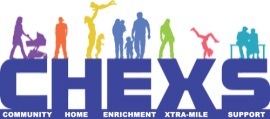 Privacy Notice - CHEXS Mailing ListsWe are CHEXS, our address is  CVSBEH Community Skills Hub, 59 High Street, Waltham Cross EN8 7JU. You can contact us via post, via email at admin@chexs.co.uk or by telephone on 07970498966.Our appointed Data Protection Officer is Linda Jeeves. You can contact her about any enquires regarding our use of your personal data via post at the address above, via email at lindaj@chexs.co.uk or by telephone on 07970498966.What personal data do we collect?We would of; asked you to subscribe to our mailing lists at one of our courses or events.  When you completed either the enrolment form or our questionnaire/register.  We ask for your name, address and your email address as well as your consent to send you information.Why do we collect this information?This information is used to send you regular emails to advise you of relevant courses, activities and events for parents and families.We ask for your consent before we send you our emails when you complete our forms. We will only send you our emails for as long as you continue to consent.What do we do with your information?Your email address is added to our own distribution list.  Your information is not shared and is only used for the purpose that we have outlined in this document.How long do we keep your information for?We keep your information for as long as you continue to consent to receive our emails. You can unsubscribe from a list at any time by emailing admin@chexs.co.uk requesting to be removed from our mailing list.Your rights over your information:By law, you are able to ask us what information we hold about you, and can ask us to correct it if it is inaccurate.You are also able to ask us to erase it and for a copy of your information to be sent to you.You can ask us to stop using your information, which you can do at any time by emailing, writing or telephoning us using the contact details above. Your right to complainIf you have a complaint about the way we use your information, you are able to contact the Information Commissioner’s Office via their website (www.ico.org.uk/concerns) or write to them at:Information Commissioner's OfficeWycliffe HouseWater Lane,WilmslowCheshireSK9 5AF